	Genève, le 4 mars 2015Madame, Monsieur,1	J'ai l'honneur de vous informer qu'un atelier sur le thème "Infrastructure future de confiance et de savoir, Phase 1" aura lieu à Genève, au siège de l'UIT, le 24 avril 2015, pendant la réunion de la Commission d'études 13 de l'UIT-T qui se déroulera du 20 avril au 1er mai 2015. Cet atelier fera partie du programme des célébrations du 150ème anniversaire de l'UIT.L'atelier s'ouvrira à 9 heures. L'enregistrement des participants débutera à 8 h 30 à l'entrée Montbrillant. Les précisions relatives aux salles de réunion seront affichées sur les écrans placés aux entrées du siège de l'UIT.2	L'atelier se déroulera en anglais seulement.3	La participation est ouverte aux Etats Membres, aux Membres de Secteur, aux Associés de l'UIT et aux établissements universitaires participant aux travaux de l'UIT, ainsi qu'à toute personne issue d'un pays Membre de l'UIT qui souhaite contribuer aux travaux. Il peut s'agir de personnes qui sont aussi membres d'organisations internationales, régionales ou nationales. La participation à l'atelier est gratuite mais aucune bourse ne sera accordée.4	Cet atelier offrira un cadre pour discuter des services TIC et de l'infrastructure de l'information postconvergence de demain. En outre, on considère que la future "éco-société" fondée sur les TIC sera synonyme d'amélioration des fonctions et des capacités de l'infrastructure de l'information. En conséquence, l'atelier aura les objectifs suivants:•	définir les priorités stratégiques et techniques pour l'infrastructure des TIC de demain;•	recenser clairement les tendances socio-économiques observées actuellement en ce qui concerne les marchés et les services, sous l'effet des services de réseaux sociaux, des services mobiles et des plates-formes d'informatique en nuage;•	recenser les modèles et les formes de société de l'information et d'infrastructure de demain du point de vue du savoir et de la confiance; et•	identifier des domaines dans lesquels l'élaboration de normes permettrait de mettre en place la future infrastructure TIC de confiance et de savoir.Cet atelier s'adresse aussi bien aux profanes s'intéressant à ce domaine qu'aux spécialistes qui peuvent apporter une assistance pour préciser différents aspects de ce nouveau concept.5	Un projet de programme pour l'atelier figure à l'Annexe 1 de la présente Circulaire ainsi que sur le site web de l'UIT-T à l'adresse suivante: http://www.itu.int/en/ITU-T/Workshops-and-Seminars/24042015/Pages/default.aspx. Ce site web sera actualisé à mesure que parviendront des informations nouvelles ou modifiées. Les participants sont priés de consulter régulièrement le site pour prendre connaissance des dernières informations.6	Des équipements de réseau local sans fil sont à la disposition des délégués dans les principaux espaces de conférence de l'UIT. Vous trouverez de plus amples renseignements sur le site web de l'UIT-T (http://www.itu.int/ITU-T/edh/faqs-support.html).7	Pour faciliter vos démarches, vous trouverez un formulaire de confirmation d'hôtel à l'Annexe 2 (voir http://www.itu.int/travel/ pour la liste des hôtels).8	Afin de permettre au TSB de prendre les dispositions nécessaires concernant l'organisation de l'atelier, je vous saurais gré de bien vouloir vous inscrire au moyen du formulaire en ligne (http://www.itu.int/en/ITU-T/Workshops-and-Seminars/24042015/Pages/default.aspx) dès que possible, et au plus tard le 7 avril 2015. Veuillez noter que l'inscription préalable des participants aux ateliers se fait exclusivement en ligne. La participation à distance sera aussi possible. Des informations détaillées seront mises à disposition sur le site web de l'atelier en temps utile.9	Je vous rappelle que, pour les ressortissants de certains pays, l'entrée et le séjour, quelle qu'en soit la durée, sur le territoire de la Suisse sont soumis à l'obtention d'un visa. Ce visa doit être demandé au moins quatre (4) semaines avant le début de l'atelier et obtenu auprès de la représentation de la Suisse (ambassade ou consulat) dans votre pays ou, à défaut, dans le pays le plus proche de votre pays de départ.En cas de problème pour des Etats Membres, des Membres de Secteur et des Associés de l'UIT ou des établissements universitaires participant aux travaux de l'UIT, et sur demande officielle de leur part au TSB, l'Union peut intervenir auprès des autorités suisses compétentes pour faciliter l'émission du visa mais uniquement pendant la période de quatre semaines susmentionnée. Cette demande se fait par lettre officielle de l'administration ou de l'entité que vous représentez. Cette lettre doit préciser le nom et les fonctions, la date de naissance, le numéro ainsi que la date de délivrance et d'expiration du passeport de la (des) personne(s) pour laquelle (lesquelles) le (les) visa(s) est (sont) demandé(s), et être accompagnée d'une copie de la notification de confirmation d'inscription approuvée pour l'atelier en question de l'UIT-T. Elle doit être envoyée au TSB, avec la mention "demande de visa", par télécopie (N°: +41 22 730 5853) ou par courrier électronique (tsbreg@itu.int). Veuillez également noter que l'UIT peut prêter assistance uniquement aux représentants des Etats Membres de l'UIT, des Membres de Secteur de l'UIT, des Associés de l'UIT et des établissements universitaires participant aux travaux de l'UIT.Veuillez agréer, Madame, Monsieur, l'assurance de ma considération distinguée.Chaesub Lee
Directeur du Bureau de la normalisation
des télécommunicationsAnnexes: 2ANNEX 1
(to TSB Circular 142)

“Future Trust and Knowledge Infrastructure”, Phase 1 
Workshop ObjectivesThis workshop will provide a platform for discussion on future converged ICT services and information infrastructure. Also, the future ICT-based "eco-society" is seen as enhancements to the functions and capabilities of information infrastructure.   Accordingly, the workshop will aim to: Define the strategic and technical priorities for future ICT infrastructure;Clearly identify the current socio-economic trends of markets and services, driven by social network service, mobile service and cloud computing platform;Identify visions and forms of future Information Society and infrastructure from knowledge and trust perspectives; andIdentify areas ripe for standards- development work to realize future trust and knowledge ICT infrastructure.Draft ProgrammeANNEX 2
(to TSB Circular 142)
TELECOMMUNICATION STANDARDIZATION SECTORITU Workshop on “Future Trust and Knowledge Infrastructure”, Phase 1 -  Geneva, 24 April 2015Confirmation of the reservation made on (date) ____________ with (hotel) ___________________at the ITU preferential tariff ____________ single/double room(s) arriving on (date) ____________ at (time) ____________ departing on (date) ____________GENEVA TRANSPORT CARD: Hotels and residences in the canton of Geneva now provide a free "Geneva Transport Card" valid for the duration of the stay. This card will give you free access to Geneva public transport, including buses, trams, boats and trains as far as Versoix and the airport. Family name:	_________________________________First name:		_________________________________Address:	________________________________	Tel:	_________________________________________________________________________	Fax:	_________________________________________________________________________	E_mail:	________________________________Credit card to guarantee this reservation: AX/VISA/DINERS/EC  (or other) _____________________No.: _____________________________________	 valid until:______________________________Date: ____________________________________	Signature:______________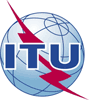 Union internationale des télécommunicationsBureau de la Normalisation des TélécommunicationsUnion internationale des télécommunicationsBureau de la Normalisation des Télécommunications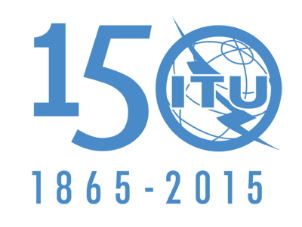 Réf.:Contact:
Tél.:
Fax:
E-mail:Circulaire TSB 142TSB Workshops/T.K.Tatiana Kurakova+41 22 730 5126 
+41 22 730 5853
tsbsworkshops@itu.int-	Aux administrations des Etats Membres de l'Union;-	Aux Membres du Secteur UIT-T;-	Aux Associés de l'UIT-T;-	Aux établissements universitaires participant aux travaux de l'UIT-TCopie:-	Aux Présidents et Vice-Présidents de la Commission d'études de l'UIT-T;-	Au Directeur du Bureau de développement des télécommunications;-	Au Directeur du Bureau des radiocommunicationsObjet:Atelier UIT sur le thème "Infrastructure future de confiance et de savoir, Phase 1"Genève (Suisse), le 24 avril 201517:10 – 18:30Panel Session: Action Plans for Future ICT InfrastructureObjectives: This session will summarized key issues from each session and identify action items with key milestones which will be done through ITU-T including collaboration and coordination with others.This confirmation form should be sent direct to the hotel of your choice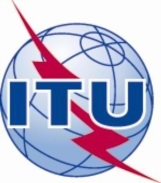 INTERNATIONAL TELECOMMUNICATION UNION